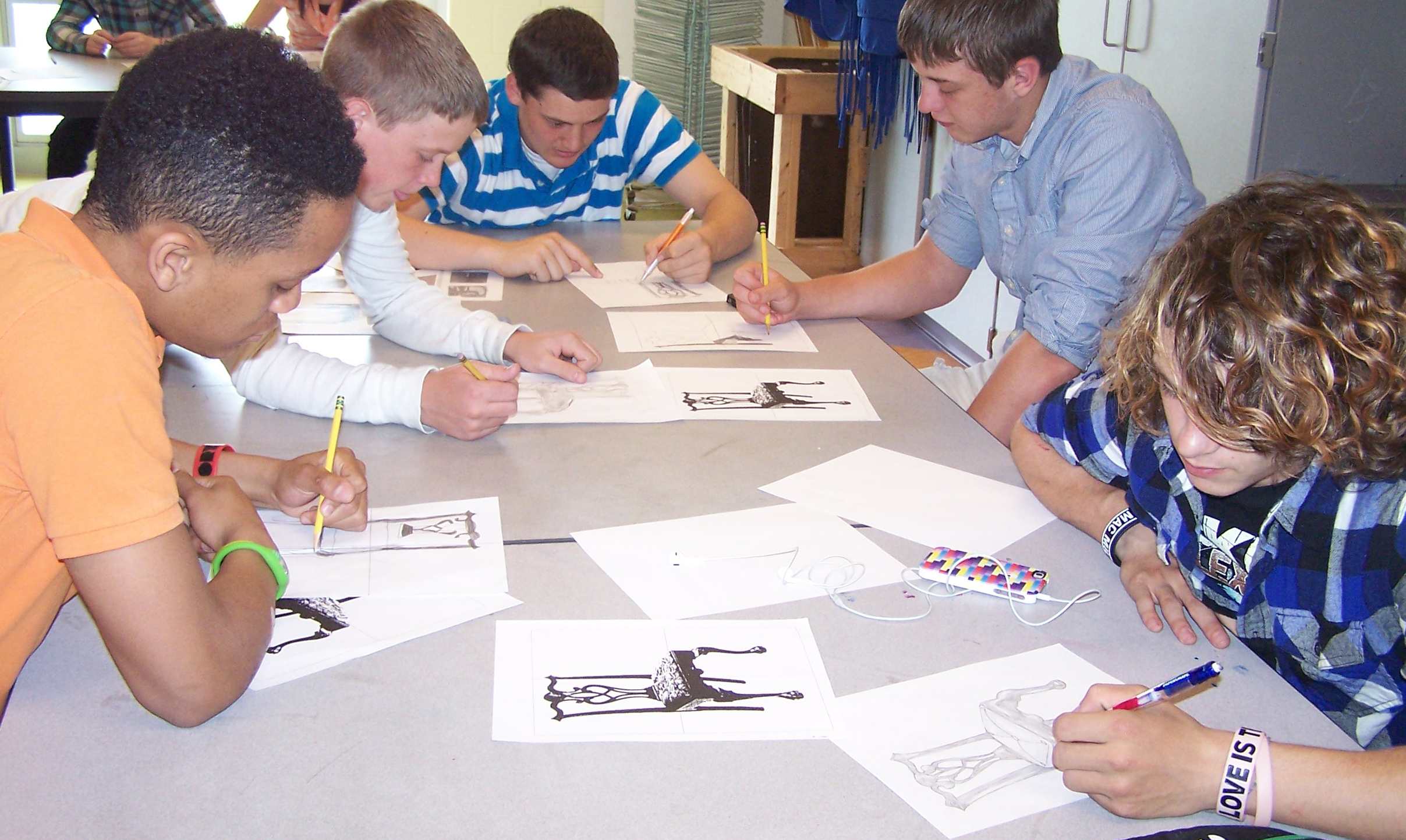 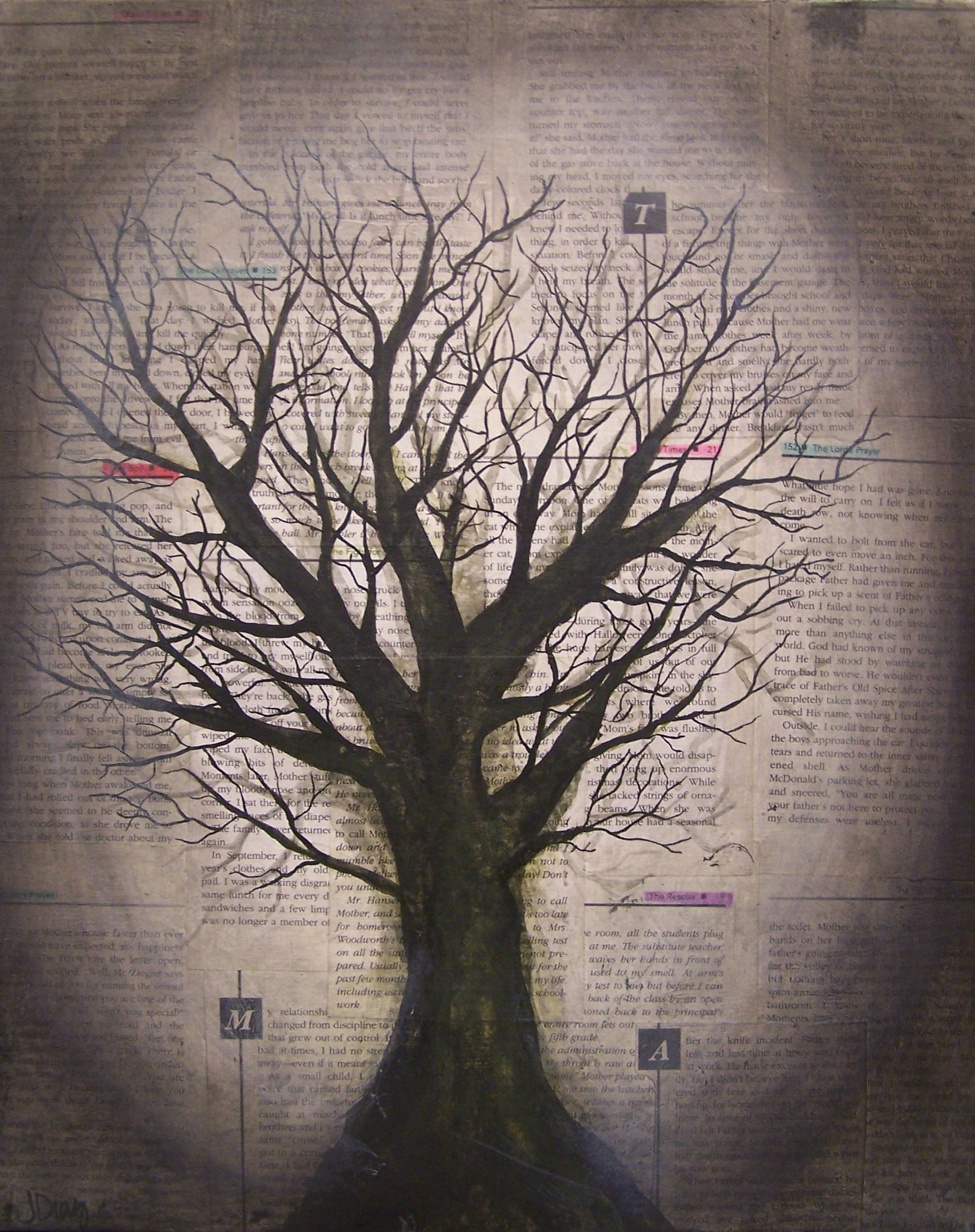 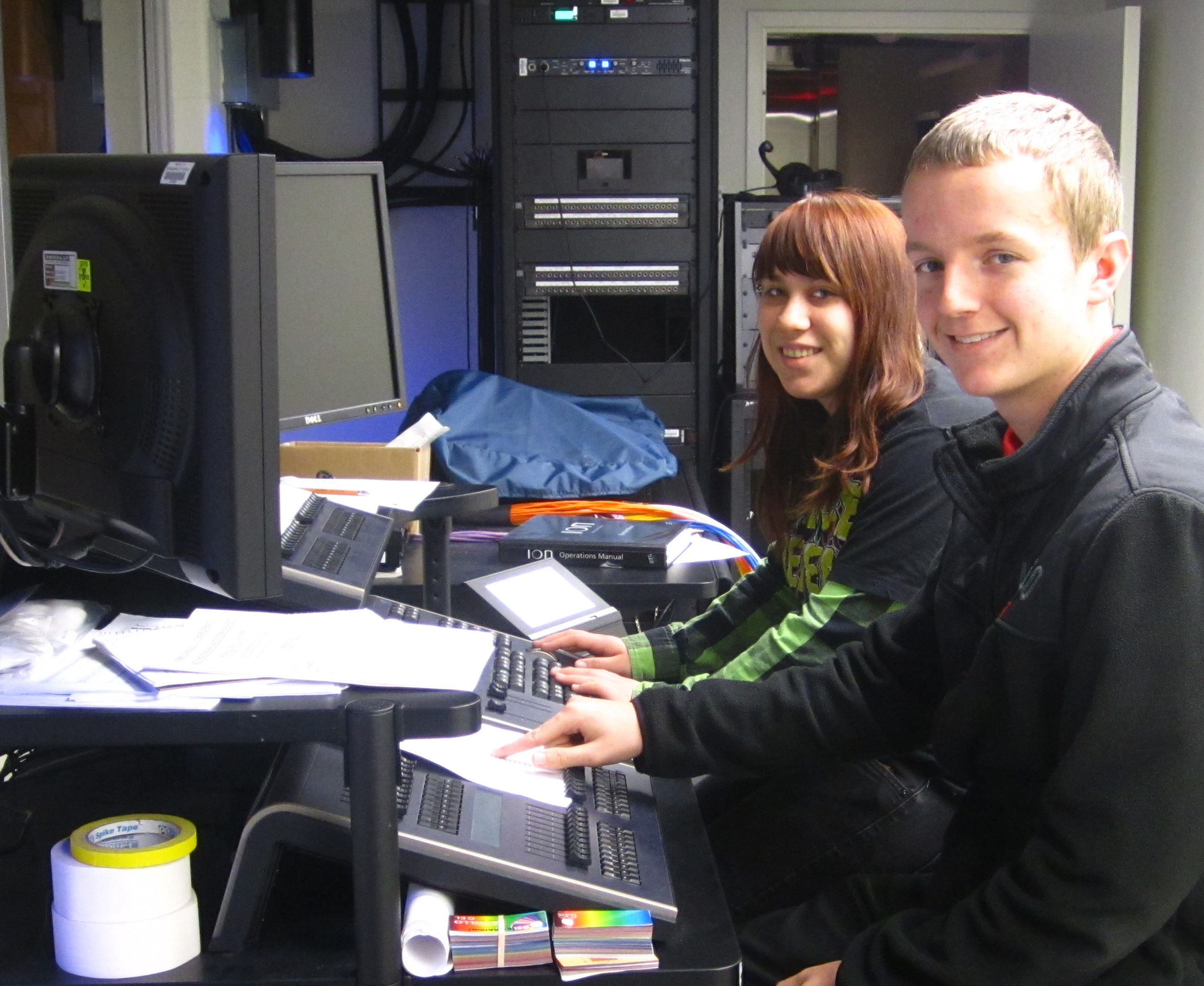 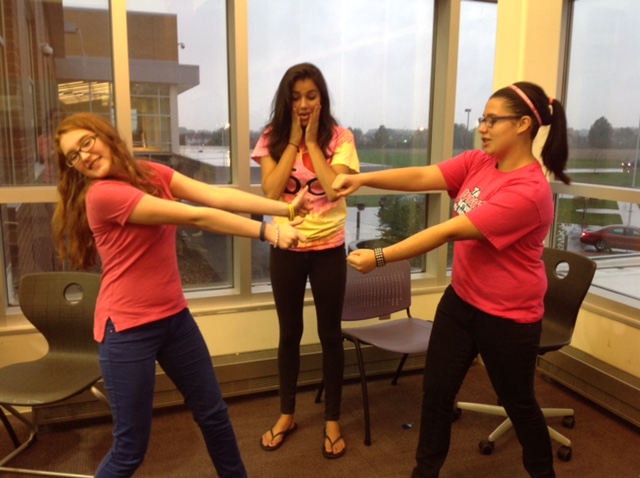 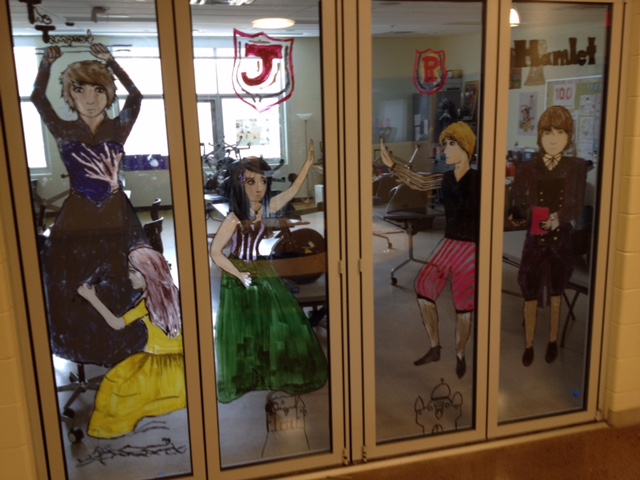 General InformationPromotion RequirementsStudents in grades 9-12 shall be assigned to a grade level based on the number of credits previously earned.  These guidelines may be used to help determine open enrollment student’s grade level.Transfer CreditsAny credit awarded within Reynoldsburg High School regardless of academy is concurrently awarded across all high school academies. (For example, if a student from Bell Early College Academy transfers to Encore, all credits earned at Bell apply equally to graduation from Encore.)Transfer credits from a High School that is NOT a part of Reynoldsburg City SchoolsAny student who transfers to Reynoldsburg High School from a public, private, or community school will be placed in accordance with Board of Education Policy. Placement and credits may be made based upon the student’s demonstrated abilities as determined by testing, journals, interviews, portfolios, and other performance-based assessment measures.In compliance with Final Title IX Regulation Implementing Education Amendments of Prohibiting Sex Discrimination In Education, effective date: July 22, 1975, please be advised that Reynoldsburg High School does not provide any courses or otherwise carry out any of its education programs or activities separately on the basis of sex. We neither require nor refuse participation in any of our classes on such basis and this includes health, physical education, business education, work and family studies, and musicCredit FlexibilityThis education option gives students a way to be in charge of their learning. For some students, they see more value in school (“Why do I have to learn this?”) when they can connect learning with real world situations and future jobs. Credit flexibility is one way to increase a student’s interest in school and motivation to learn.The key to this option is that the student drives the request to learn differently as well as the plan to earn the credit. A specific interest of the student is the basis for the request. The family starts by listening to their child. Every school district has a policy on credit flexibility. The student and family should find and review the policy.The student and family talks with the principal, counselor and/or teachers about the way to fulfill the student’s request and to meet requirements for earning a high school credit or credits.The school approves the plan, which includes how the student will know he or she has succeeded. In some cases, the how could be a test, a project or a combination of several measures.The teacher assigned with the plan oversees that the student is doing the work, meeting the goals and making progress in learning. If the student does not complete all elements in the plan or is not successful in demonstrating the knowledge and skills needed, then the student will not earn the credit. If this occurs, the student can go into a traditional classroom to earn the credit. It is the responsibility of the student to do the work to succeed in the plan. The teacher guides the student with feedback.There is not one way to develop a credit flexibility plan. The Department of Education does not provide a model plan. The student, school and family create the plan together. This includes discussion about any costs associated with the plan. The plan should include the costs and responsibility for payment.  Families will be responsible for any cost incurred.These documents are designed to provide school and district leader’s guidance on how to implement their credit flexibility policy in ways that better ensure compliance and safeguard critical operations (e.g., state and federal accountability and school funding). Policymakers intended credit flexibility to be implemented and customized to local circumstances. As a result, state-level assistance is limited. ODE cannot anticipate every question or circumstance a district might face. Local customization allows for a variety of approaches to implementation. Guidance reflects our best thinking to date, and answers may change as this process is iterative. Where feasible and appropriate. ODE is working in partnership with local administrators to consider ways of improving system design and operations.Two Ways to Earn Flex Credit Credit by Examination—Student demonstrates mastery of curriculum on a nationally recognized assessment.  I.E. STAR, ACT EOCE, MAP, etcIndividualized Credit Flex Plan—the student works in conjunction with the Guidance Counselor and a highly qualified teacher to develop a plan for earning credit outside of the school day.The teacher of record is responsible for monitoring work completion and giving a final grade.The guidance counselor is responsible for proper reporting of the course in PowerSchool and EMIS.ConsiderationsTrips, club sports, hobbies, and other types of life experiences can qualify as credit flex, providing credits to the student’s transcript.  Please consult your Academy Counselor for additional clarification.College Entrance Exams and Preparation (PSAT, SAT, ACT)Reynoldsburg High School offers several specialized opportunities for collegiate entrance test preparation In class preparation in enriched:CourseworkACT and SAT review books in the Academy Main Office3.	Ohio University-Pickerington and Capital University, Kaplan and the Princeton Review offer ACT/SAT preparation courses for a fee.4. 	ACT Bootcamp at both Summit and Livingston Campus before the October and April administrations.5. 	Practice test on websites:  www.act.org, www.collegeboard.orgRecommended curriculum for college-bound students:All college and university preparatory students should assume responsibility for understanding the admission requirements of the college of their choice.Minimum admission requirements include but are not limited to:According to ACT research in Ohio, students who have taken less than the above core curriculum score from 3 to 4 points lower than those who have taken “core or more”.State universities in Ohio have endorsed the Ohio minimum core curriculum, which includes 4 English, 3 Math, 3 Science, 3 Social Studies, 2 Foreign Languages, and 1 Art.The Ohio Department of Education and Ohio Board of Regents recommend 3 credits of a foreign language.Students interested in participating in Division I or Division II athletics and applying for NCAA scholarships must check the approved course list with their counselor and athletic director each year.  Students planning to graduate early must meet all NCAA requirements if interested in qualifying for NCAA scholarships:  www.ncaaclearinghouse.net.College Credit Plus (CCP) (Formerly known as Dual Enrollment & PSEO)CCP is intended for students who desire to earn college credit or dual high school/college credit through enrollment in college level coursework.Students receive credit from the high school for successful completion of the course, as well as, receiving credit at the college or university.  This is a good way to demonstrate the student’s abilities to handle college level coursework when applying to colleges or universities.Requirements for CCP* Prior to March 1, attend a mandatory parent information meeting during the evening hours.  Date and time to be announced.* By April 1, notify your Academy Counselor if you intend to participate in CCP next school year.The Academy Counselor will assist students in determining a course’s equivalency to high school course(s).Refer to college/university of enrollment for transferability of credits.CCP Retake GuidelinesThese guideline are designed to provide Reynoldsburg families on who is responsible for paying for the retake of courses under College Credit Plus legislation.A student that receives a letter grade of D or better in their college course has earned credit for that course and under CCP legislation is not eligible to have the school district pay for a retake of that course.  If a family should choose to retake a course in which a passing grade has been earned, the family is responsible for paying for this course and materials associated with it.If a student earns a letter grade of F and that student is considered economically disadvantaged, then under CCP legislation the school district will pay for the retake of the course.If a student earns a letter grade of F and the student does not fall into the category of economically disadvantaged, then they may be eligible for the school district to pay for the retake of the course if they meet the following criteria:The student was marked absent two or fewer times for the class in question.The student has had zero discipline referrals for the semester in question.The student is not credit deficient and is on pace to graduate on time.Students that do not meet all of the above criteria would be required to pay for a retake of the failed course, if they should choose to retake it.Students returning a college textbook that is damaged and not reusable may be required to pay for the replacement of the textbook.College Credit Plus – Athletic EligibilityNote: If a student is participating in the College Credit Plus program, regardless of where or how the post-secondary course is delivered, the calculation of equivalency has changed. Please note that in accordance with Bylaw 4-4-1, all courses taken in College Credit Plus must count toward high school graduation.It is highly recommended that you review the program requirements and obtain a copy of the regulations governing College Credit Plus. This information can be found at www.ohiohighered.org/ccp. In addition, eligible student selecting to participate in CCP must be certain that 1.) The faculty members at the post-secondary intuition understand that they will need to provide grades or a progress report at the time when the high school’s grading period is over, and 2.) The student-athlete is taking enough post-secondary course work exclusively or between the post-secondary institution and the high school combined to be equivalent to five one-credit courses. Calculating equivalency of credits in the post-secondary institution is conducted in the same manner as in the high school, based on the Carnegie unit. College course for which three or more semester hours of credit are earned shall be awarded one Carnegie unit. Fractional Carnegie units will be awarded proportionately.Examples of CCP options:Example 1: 1st Nine-Week Grading PeriodThe factor of 2 is used for post-secondary institutions that are on the semester system.Example 2: 4th Nine-Week Grading PeriodThe factor of 2 is used for post-secondary institutions that are on the semester system. Note that this student is taking all courses in CCP, which is acceptable.For information on Credit Flex as it relates to OHSAA eligibility standards, please go to www.ohsaa.org/eligibility/default.aspQuick Reference for Protecting Student EligibilityParents and students share the responsibility to comply with scholarship standards. Therefore, a student should be advised not to drop a class without first consulting with the athletic administrator to determine whether it will affect athletic eligibilityAdvise any student- athlete who desires to transfer that transferring may affect eligibility. At the beginning of the ninth grade year, students may enroll in and attend any member school that accepts him or her. Once eligibility has been established at a member school, a student who transfers will be ineligible for all contests until the first 50 percent of the maximum allowable regular season contests have been competed in any sport in which the student participated during the previous 12 months unless one of the exceptions to the transfer bylaw is met. Should one of your student-athletes plan to transfer, set up a meeting between the student-athlete, his/her parents and your school principal or athletic administrator to review what affect the transfer will have on athletic eligibility.Be knowledgeable of the OHSAA eligibility requirements.Attempt to identify students who are or may become athletes when reviewing class schedules. Insure that student-athletes are taking enough courses to meet the eligibility requirements so that they may participate the next grading period.Work closely with the coaches and athletic director.Contact the athletic director or principal on questions pertaining to eligibility and ask them to discuss any unresolved issues with the administrators in the OHSAA office who handle eligibility issues.NOTE: The OHSAA has no minimum grade point (GPA) requirement, thus issues regarding eligibility when only the GPA is of concern is strictly a local school district matter and not an OHSAA matter.**Please note, Reynoldsburg City Schools has a 1.75 GPA requirement. The NCAA has a 2.3 GPA requirement. If you would like further information about NCAA eligibility, please visit their website.For additional information, contact:Ohio High School Athletic Association4080 Roselea Place, Columbus, Ohio 43214Office Hours: Monday – Friday 7:30 a.m. – 4:30 p.m.Telephone: (614) 267-2502 ® Fax: (614) 267-1677 ® Website: ohsaa.orgThe complete text of the Bylaws and Regulations is published in the OHSAA Handbook, which is mailed to your school each summer and is posted on the OHSAA website.Graduation RequirementsMinimum Graduation Requirements (by credits)CLASS OF 2018 AND BEYONDANDAnd meet one of the following three:Ohio’s State Tests
Students earn a cumulative passing score of 18 points, using seven end-of-course state tests. To ensure students are well rounded, they must earn a minimum of four points in math, four points in English and six points across science and social studies.End-of-course exams are: 
• Algebra I7 and geometry or integrated math I and II
• Biology
• American history and American government
• English I and English IIStudents studying Advanced Placement (AP) or International Baccalaureate (IB) courses in biology, American history or American government may take and substitute test scores for end-of-course state exams to avoid double testing. Students also may substitute grades from College Credit Plus courses in these science and social studies subjects for end-of-course state exams.Additional Information1 Mathematics units must include one unit of algebra II or the equivalent of algebra II. 2 Physical education - School districts may adopt a policy that would exempt students who participate in interscholastic athletics, marching band or cheerleading for two full seasons. 3 Science units must include one unit of physical sciences, one unit of life sciences and one unit of advanced study in one or more of the following sciences: chemistry, physics or other physical science; advanced biology or other life science; astronomy, physical geology or other earth or space science4 Social studies units must include ½ unit of American history and ½ unit of American government in three units required for the classes of 2018 and 2019. The class of 2021 will need ½ unit in world history and civilizations in their required three units as well as American history and American government.5 Elective credits must include one or any combination of foreign language, fine arts, business, career-technical education, family and consumer sciences, technology, agricultural education or English language arts, mathematics, science or social studies courses not otherwise required.6 Other state requirements - All students must receive instruction in economics and financial literacy during grades 9-12 and must complete at least two semesters of fine arts taken any time in grades 7-12. Fine arts is not a requirement for students following a career-technical pathway.7 The State Board of Education may decide to include an algebra II end-of-course examination in place of the algebra I end-of-course exam beginning for students entering ninth grade on or after July 1, 2016. For more information visit the following link:  http://education.ohio.gov/Topics/Ohio-Graduation-Requirements/Graduation-Requirements-2018-and-BeyondRequired coursework to meet the above requirements:Student work completed prior to the ninth grade is applied towards graduation credit if the course is taught by an appropriately certified/ licensed teacher and is designated by the board as meeting the curriculum requirements.If a student chooses to accept credit for coursework taken prior to the ninth grade, all credit will be counted toward the student’s accumulated GPA and class rank.Special programs, such as special education or career education at Eastland/Fairfield Career Center, shall meet the requirements for graduation in accordance with the program standard as established by the Ohio Department of Education and the Reynoldsburg Board of Education.Students may participate in the Physical Education Evaluation.  For more information, please visit this link.http://education.ohio.gov/Topics/Ohios-Learning-Standards/Physical-Education/Physical-Education-Evaluation-updated/Frequently-Asked-Questions-About-the-Physical-1State of Ohio Honors DiplomaStudents must successfully complete the high school curriculum or the individualized education program developed by the high school.  Students must demonstrate at least a ninth-grade level of literacy and basic competency on all Ohio Graduation Tests required by Rule 3301-13-01 of the Administrative Code.  Students who complete the college prep curriculum in the high school shall meet at least seven of the following eight criteria:Earn four credits of EnglishEarn four credits of math, which shall include at least the competencies obtained in Algebra I, Geometry and Algebra II and another higher level course or a four-year sequence of courses which contains equivalent content.Earn four credits of science, including Physics and Chemistry.Earn four credits of social studies.Earn either three credits of one foreign language or two credits each of two foreign languages.Earn one credit of fine arts.Maintain an overall high school grade point average of at least 3.5 on a four-point scale up to the last grading period of the senior year*.Obtain composite score of 27 on the American College Testing (ACT) tests or 1210 on the Scholastic Assessment Tests (SAT).* 7th semester overall GPA       Students who complete at least two years of an intensive vocational or technical education curriculum shall meet at least seven of the following eight criteria.Earn four credits of English, which may include one credit of applied communication.Earn four credits of math, which shall include at least the competencies obtained in Algebra I, Geometry and Algebra II and another higher level course or a four-year sequence of courses which contains equivalent content.Earn four credits of science, including two Advanced Sciences. Earn four credits of social studies.Earn four credits in the student’s career-technical education curriculum.Maintain an overall high school GPA of at least 3.5 on a four-point scale up to the last grading period of the senior year.Obtain composite score of 27 on the American College Testing (ACT) tests or 1210 on the Scholastic Assessment Tests (SAT-CR+M).Achieve the proficiency benchmark established for the appropriate Ohio Career-Technical Competency Assessment or the equivalent. Awards and RecognitionDistinguished Raider ScholarRHS will recognize all graduating seniors with a 3.8 GPA at the end of the 7th semester of high school as a Distinguished Raider Scholar. Graduates are recognized with medallions worn at Commencement. *ValedictorianAny senior with an overall grade point average of 4.00 or above after completing the final semester of their graduating year, will be designated as valedictorian. These students wear a white Honor Cord at Commencement.Honors CordsBlue Honors Cords are worn at Commencement by students who earned a Cumulative Grade Point Average of 3.5 – 3.99 during their high school career.Green Honors Cords are worn at Commencement by students who earned a Cumulative Grade Point Average of 3.1 – 3.49 during their high school career.And One Initiative - Reynoldsburg High School 2016-2017Reynoldsburg High School’s teachers and administrators strive to provide a rigorous and meaningful education to all students. In preparing students to be career and college ready, it is our goal to have 100% of Reynoldsburg High School students graduate with a high school diploma, plus at least one other educational or work experience before leaving high school so that they are more marketable in a competitive workforce and/or application process. The And One initiative includes the following options for students:Senior Capstone: Community Service Junior/Senior InternshipCollege Credit Plus Pathways Please see course descriptions for each option in the individual Program of Study for each academy. Presidential Award for Educational ExcellenceThe Presidential certificate is a seniors-only award. Senior eligibility is based upon the seventh semester overall grade point average. The criteria for earning this award include meeting the requirement in #1 plus either #2 or #3. Graduates are recognized with certificates given prior to Commencement.Students are to earn a GPA of 90 on a 100-pt. scale (an A- on a letter scale or a 3.50 on a 4.00 scale).AND eitherStandardized Achievement tests score of ACT/SAT score at the 85th percentile or higher in math or reading;ORRecommendation from a teacher plus one other staff member to reflect outstanding achievement in one or more Academic areas reflecting the school’s core curriculum. These recommendations must be supported by tangible evidence of the student’s outstanding achievement. Some examples include teacher-made tests, portfolios, special projects, volunteer/community service, and demonstration of creativity.President’s Award for Educational Achievement The Presidential certificate is a seniors-only award. The purpose of this award is to recognize students that show outstanding educational growth, improvement, commitment or intellectual development in their academic subjects but do not meet the criteria for the President’s Award for Educational Excellence. This award should not be compared to the President’s Award for Educational Excellence or be seen as a second tier award, for it recognizes a very different type of academic achievement. It is meant to encourage and reward students who work hard and give their best effort in school, often in the face of special obstacles to their learning.This award is given at the principal’s discretion based on the criteria developed at the school. The criteria should reflect the purpose of the award and must be applied fairly to all students.The following are examples of criteria for which the President’s Award for Educational Achievement may be presented:Show tremendous growth but did not meet all the criteria for the President’s Award for Educational Excellence.Demonstrate unusual commitment to learning in academics despite various obstacles.Maintain a school record that would have met the school’s selection criteria for the President’s Award for Educational Excellence but illness, personal crisis, or special needs prevented the student from maintaining such high standards despite hard work.Achieve high scores or show outstanding growth, improvement, commitment or intellectual development in particular subjects, such as English, math, science, etc.Demonstrate achievement in the arts such as music or theater.Eastland and Fairfield Career CentersReynoldsburg High School students who have the desire may obtain career training during their final two years of high school by attending the Eastland or Fairfield Career Centers. Those students who elect to attend the career center enjoy several advantages.The opportunity to participate in extracurricular activities at both Reynoldsburg High School and the Career Center they attendGraduation from RHS including participation in commencement as well as earning a certificate in a chosen field of trainingAssistance in finding employment. Eastland and Fairfield have a history of 95% job placement for graduating seniorsAn opportunity to expand career choices while at the same time maintaining relationships with Reynoldsburg High SchoolEastland and Fairfield Career Centers and Satellites are an educational extension of Reynoldsburg High School.  The Career Centers offer college preparatory and dual college credit academics in addition to nearly 40 career and technical programs designed to prepare students for college and a career.  The Eastland-Fairfield Career and Technical School District provides programs at Eastland Career Center (ECC), Fairfield Career Center (FCC), and 5 satellite schools.  Satellite programs are offered at Gahanna-Lincoln (GLHS), Groveport Madison (GMHS), New Albany (NAHS), Pickerington North (PNHS), and Reynoldsburg (RHS) High Schools.Eastland-Fairfield programs prepare students for the future – whether planning to go to college or right into a career.  In a career center program, students will learn skills hands-on, using industry standard procedures and tools.  Opportunities to earn college credits and industry certifications are available.  Many Eastland-Fairfield students participate in internships and apprenticeships as well.  All students who successfully complete a career center program receive a career passport, which contains many valuable documents that will benefit them in their future career path in addition to the RHS diploma.Career Center programs are explored presentations in English class and opportunities to attend career-exploration based field trips during the fall of the tenth grade year.  Eastland-Fairfield career & Technical School District programs are open to all Reynoldsburg eleventh and twelfth grade students who demonstrate the ability and interest to attend and are accepted into a program.  Students remain enrolled in and graduate from Reynoldsburg High School.  Students are encouraged to continue participation in extracurricular activities at Reynoldsburg.It is the policy of the Eastland/Fairfield Career and Technical Schools those activities, programs, and services are offered and conducted without regard to race, color, national origin, sex, religion, disability, age, or financial situation.  Financial assistance may be awarded to students who are economically disadvantaged and qualify under federal and state guidelines.Encore Academy Pathways PlansOur Mission is to develop the creative and academic potential of every 21st century learner.Our graduates will . . .Creatively identify and solve problemsRecognize knowledge as a lifelong rewardExplore concepts and ideas through inquiryAdapt to obstacles, new challenges and changing technologiesTake intellectual, conceptual and performance risksEffectively collaborate and communicate with others of various cultures, backgrounds and viewpointsCollege and Career Options SummaryEncore CoursesArts – Visual and Performing             CommunicationsEnglish Language ArtsWorld LanguagesHealth and Physical EducationMathematicsScienceSocial StudiesComputer Science ElectivesTotal CreditsPromotion to grade…Promotion from grade 895 credits1010 credits1115 credits12Test SuggestedTimeline for taking testPSATA practice SAT given in the fall of the sophomore and junior year.  PSAT for juniors is the National Merit Scholarship qualifying exam.ACT plus writing, SATIt is recommended that students take the ACT/SAT after mastery of Algebra 2.  Tests may be retaken again in the senior year if desired, with attention paid to college entrance deadlines.CompassCollege readiness placement exam in Reading and Math.  All ninth grade students will participate during second semester.Subject recommendedNumber of creditsEnglish4.00 creditsMathematics4.00 creditsForeign Language2.00 credits(3.00 credits preferred)Science4.00 creditsSocial Studies4.00 creditsHealth0.50 creditPhysical Education0.50 creditFine Arts (Visual and Performing)1.00 creditElectives4.00 credits or moreTOTAL21.00+ creditsSubjectSchoolCredit & DurationCredit Equivalency (Must Equal 5 Units or Equivalent)HistoryHigh1 (year course)1 x 1 = 1LiteratureCCP3 semester hours1 x 2 = 2CalculusCCP5 semester hours1 x 2 = 2BiologyCCP3 semester hours1 x 2 = 2Total Credits7 = eligible for 2nd grading period provided five credits passed.SubjectSchoolCredit & DurationCredit Equivalency (Must Equal 5 Units or Equivalent)FrenchCCP5 semester hours1 x 2 = 2SociologyCCP3 semester hours1 x 2 = 2ComputersCCP2 semester hours.67 x 2 = 1.34GeologyCCP3 semester hours1 x 2 = 2Total Credits7.34 = eligible for 1st grading period of next school year provided five credits passed.Class of 2017English4 creditsSocial Studies3 credits(Must include one credit of American History, one credit of World History, one credit of Government. Students must receive instruction in Financial Literacy which will be integrated into one or more social studies)Science3 credits(Must include one credit of Physical Science and one credit of Biology)Mathematics4 credits (Must include one credit of Algebra 2)Health & PE1 credit total(.5 credit of Health, .5 credit of PE or completion of a PE Waiver)Electives5 credits(Students are strongly suggested to take at least 2 years of a foreign language)TOTALMinimum of 20 creditsOhio requires students to take and complete a minimum of 20 required credits.State MinimumEnglish language arts4 unitsHealth½ unitMathematics4 units1Physical education½ unit2Science3 units3Social studies3 units4Electives5 units5Additional credits, if any, in district requirementsOther RequirementsOther RequirementsEconomics and financial literacy6Economics and financial literacy6Fine arts6Fine arts6Encore Academy PathwaysPartnerRequirementsVisual Design and Imaging COTCCollege Credit2.0 GPA for 11th grade courses2.5 GPA  for 12th grade coursesHigh School CreditPre-requisite coursesMedia Arts Option 1: Preparation for Cinematic Arts, Animation, Ad/Graph, Fashion DesignCCAD3.0 GPA500 word essayCreative pieceRecommendation Option 2: Media Arts CertificationPre-requisite coursesInterest in Media Arts/Music/PerformanceOption 3: MosaicMOSAICAttendanceWork completionRecommendationCommunications CSCC2.75 GPAACT/Compass ScoreCareer Design Eastland-Fairfield Career and Technical SchoolGradesBehavior AttendanceCredits and electivesCollege HoursLeads to…Central Ohio Technical College19 +Adobe Photoshop CertificateAdobe Illustrator CertificateSocial Media Web Design CertificateWeb Animation CertificateCollege coursework towards Associate Degree in Digital Media Design/Graphic Design at COTC. Some courses will transfer to most of Ohio’s public colleges/universities. Some other courses may transfer pending a course audit/portfolio review.Columbus College of Art and Design15+ One of four majors at CCADCinematic ArtsAnimationAdvertising and Graphic ArtsFashion DesignColumbus State Community College30+Associate of Arts Degree90% of courses will transfer to most of Ohio’s public colleges/universitiesElective courses in specific areas of the communication fieldCollege PreparationMosaicLiberal Arts focusHumanities focusEarn high school social studies and elective creditRigorous, college preparatory programCareer Preparation PartnerLeads to…Central Ohio Technical CollegeAdobe Photoshop CertificateAdobe Illustrator CertificateSocial Media Web Design CertificateWeb Animation CertificateThese courses can be taken for high school elective credit. Students may still take the certification exam even if they are not working towards college credit.Music Department, RCSMedia Arts Certification ExamCapstoneInternshipEastland-Fairfield Career and Technical SchoolArts and Communication-Performing Arts-Graphic DesignInformation Technology-Interactive Media-Multi-media-Programming/Software DevelopmentCosmetologyCareer Design OptionsLeads to…Franklin Park ConservatoryEducationHorticulture/Landscape DesignReynoldsburg City SchoolsCateringMaintenanceSafety and SecurityTheater OperationsMusic DepartmentVarious certification examsCapstone InternshipCourse Pre-RequisiteDeliveryDescriptionFA114 Musical Engineering.5 CreditsGrades 10, 11, 12NoneSemester Students put music theory and basic music skill into practice as they engineer sound for live and recorded production. They create, capture, edit, mix and synchronize music into audio and video tracks of various formats. Topics include acoustics, reflection, absorption of sound and reverberation. Students create products based on research of audience sensitivity and need and do so in compliance with laws related to intellectual property and competition.DMD 100 Fundamentalsof Drawing (Central Ohio TechnicalCollege course)1.0 Credits Grades 11 or 12Two Dimensional Foundations or Three Dimensional FoundationsSemesterThis course explores the basic techniques of drawing, focusing on composition, proportion, perspective and the basic fundamentals of line, shape, contrast, texture, balance, and unity. Projects include studies of figures, nature and interiors, with the purpose of developing an understanding of how to communicate rapidly with basic analog tools before using digital media. Course is graded on an A-F basis.DMD 101 DigitalSoftware Fundamentals(Central Ohio TechnicalCollege course).33 credits Grades 11 or 12*InstructorApprovalSemester This is an overview course, covering the background and formats of digital media and an introduction to digital media software tools. In preparation for further classes, the student will explore the layout of the interface for digital software programs most commonly used in digital media. This course should be taken before any digital media design course requiring the use of digital software. Course is graded on an A-F basis.DMD 104 Design Fundamentals (Central Ohio TechnicalCollege course)1.0 Credits Grades 11 or 12*InstructorApproval COMPLETE EITHER DMD-101 OR DMD-3831 WITH A C GRADE (2.00) OR BETTERSemesterThis course is an introduction to digital design with emphasis on the basic principles, methodologies, and skill important to 2D digital design using key computer graphics tools and software. This course is designed to prepare the student for the next level in his/her selected discipline. Course is graded on an A-F basis.  Taught at COTC Pataskala campus.DMD 103 Typography(Central Ohio TechnicalCollege course).33 Credits Grades 11 or 12*InstructorApprovalSemesterCourse Pre-RequisiteDeliveryDescriptionDMD 105 Digital Photography I  (Central Ohio Technical College course)1.0 Credits Grades 11 or 12NoneSemesterThis course provides an introduction to the techniques and theories of digital photography. The course covers pre-visualization, composition, image capture, simple digital editing of the image and final digital output. The student will learn to use photography as part of the communication process of design. A DSLR camera is recommended. Course is graded on an A-F basis.  Taught at COTC Pataskala campus.DMD 106 Mass Media Communications (Central Ohio TechnicalCollege course)1.0 Credits Grades 11 or 12NoneSemesterThis course is an introduction to the history, development, and future of mass media and its effect on cultures and society. The student also will study how communication has developed and will integrate theory with practical exercises in developing communication strategies and implementations. The student will gain experience in creating copy and content for various digital media.  Course is graded on an A-F basis.  Mass Media Communications in the Quarter system.  DMD-106 will be submitted to meet the Ohio Transfer Assurance Guide standards.  Taught at COTC Pataskala campus.DMD-107 Intro to e-Life: The Evolving Web (Central Ohio TechnicalCollege course)1.0 Credits Grades 11 or 12NoneSemesterThis course focuses on the recent history of the Internet and the growth of the World Wide Web from a simple broadcast medium into a platform that fosters communities of users-empowering them to create, share, and participate in the virtual community. Topics covered include social networking, social utilities, collaborative technologies, and various applications including mobile, desktop, television and web. Course is graded on an A-F basis.  DMD 108 Multimedia Production I (Central Ohio Technical College course).67 Credits Grades 11 or 12NoneSemesterThis course is exploration into the design and programming of interactive media with an emphasis on Flash. The student will explore both hand-animated graphics and more complex ActionScript projects. Course is graded on an A-F basis.  Taught at COTC Pataskala campus.DMD 120 Web Design Development I (Central Ohio Technical College course)1.0 CreditsGrades 11 or 12NoneSemesterThis course is an introduction to Web site design and development. Using WYSIWYG software, the student will be introduced to the principals of web design, page layout including CSS formatting and the use of current scripting languages. Familiarity with Photoshop or other image-editing tool for manipulation of JPEGs and GIFs is highly recommended. Course is graded on an A-F basis.  Taught at COTC Pataskala campus.DMD 242E-Publishing and Interactive Documents (Central Ohio Technical College course).67 CreditsGrades 11 or 12Non-COTC course:  YearbookNoneYearIn this course the student will explore the motivations, means, and methods of developing and distributing graphic design content digitally through the Internet and mobile applications. The student will also research and explore the ways and methods authors interact with their readership in the digital forum and how this interaction is different from graphic design content distributed through traditional print channels. Course is graded on an A-F basis.FA115 Career Exploration.5 CreditsNoneSemesterStudents will explore various career paths related to Arts, Design, and Communication using job search sites, career interest inventory software, and they will also take field trips to various business partner sites to get advice on college and career options, and to ask questions about specific careers.FA108 Professional Portfolio.5 CreditsIntroduction to Art and Media (grade of C or higher) and Two Dimensional Foundations (grade C or better)Or Instructor ApprovalSemesterThis course will allow students to build a portfolio intended to address a theme.  This course will involve purposeful decision making about using the elements and principles of art in a unified and cohesive manner.  In this course students will have the opportunity to create original and unique works of art that are tied by a common theme.  Students will be able to explore multiple media including but not limited to oil paint, colored pencil, water color, acrylic paint, pastels, and photography.  Upon completion of this course the student will have a cohesive portfolio of work to submit for consideration to CCAD.  FA119 Introduction to Art and Media.5 CreditsNoneSemesterIntro to Art and Media will concentrate on introducing basic drawing, painting and design skills and knowledge while also exploring the elements of art and the principles of design.  Students will also be permitted additional freedoms to explore media and delve into design concepts in today’s world.  The themes explored will include the movement of man on earth, the power and politics applied by man, and the beauty and wonder of man’s presence and reasoning abilities.FA106 Two Dimensional Foundations.5 CreditsIntroduction to Art and MediaSemesterThis course will allow students to build a portfolio intended to address two-dimensional (2-D) design issues. Design involves purposeful decision making about how to use the elements and principles of art in an integrative way. The principles of design can be articulated through the visual elements, which help guide artists in making decisions about how to organize an image on a picture plane in order to communicate content, whether one uses representational or abstract approaches to art. Students are asked to demonstrate mastery of 2-D design through any two-dimensional medium or process. FA107 Three Dimensional Foundations.5 CreditsIntroduction to Art and MediaSemesterThis course will allow students to build a portfolio intended to address sculptural issues. Design involves purposeful decision-making about using the elements and principles of art in an integrative way. In this course, students are asked to demonstrate their understanding of design principles as they relate to the integration of depth and space, volume and surface. Students are asked to demonstrate mastery of 3-D design through any three-dimensional approach. Course Pre-RequisiteDeliveryDescriptionPE008 Wellness Through the Arts: Ballet.5 CreditsTaught by Community Partner: Ballet Met instructionCross-listed with P.E. creditsSemester, Encore Partner taught At the successful completion of this course the student will be able to demonstrate:Increased coordination and awareness of the body in motionIncreased control and strength, specifically of the center of the bodyIncreased flexibilityBasic ballet steps and knowledge of terminologySpecific ballet steps and their individual demandsAn ability to remember steps in combinationAn understanding of the relationship of music and danceA general appreciation and an informed opinion of the art form.At the successful completion of this course the student will be able to demonstrate:Increased coordination and awareness of the body in motionIncreased control and strength, specifically of the center of the bodyIncreased flexibilityBasic ballet steps and knowledge of terminologySpecific ballet steps and their individual demandsAn ability to remember steps in combinationAn understanding of the relationship of music and danceA general appreciation and an informed opinion of the art form.PE009 Wellness Through the Arts: Jazz.5 CreditsSemester, Encore Partner taughtAt the successful completion of this course the student will be able to demonstrate:Increased coordination and awareness of the body in motionIncreased flexibilityBasic jazz steps and knowledge of terminologySpecific jazz steps and their individual demandsAn ability to remember steps in combinationAn understanding of the relationship of music and dance, timing and rhythmA general appreciation and an informed opinion of the art form.At the successful completion of this course the student will be able to demonstrate:Increased coordination and awareness of the body in motionIncreased flexibilityBasic jazz steps and knowledge of terminologySpecific jazz steps and their individual demandsAn ability to remember steps in combinationAn understanding of the relationship of music and dance, timing and rhythmA general appreciation and an informed opinion of the art form.PE010 Wellness Through the Arts: Contemporary.5 CreditsSemester, Encore Partner taughtStudent will be able to demonstrate:Increased coordination and awareness of body in motionIncreased control and strength, specifically the center of the bodyIncreased flexibilityBasic contemporary steps and knowledge of terminologyAbility to remember steps and movements in combinationUnderstanding of relationship of music and danceGeneral appreciation and informed opinion of the art formStudent will be able to demonstrate:Increased coordination and awareness of body in motionIncreased control and strength, specifically the center of the bodyIncreased flexibilityBasic contemporary steps and knowledge of terminologyAbility to remember steps and movements in combinationUnderstanding of relationship of music and danceGeneral appreciation and informed opinion of the art formPE003 Wellness Through the Arts: Yoga.5 CreditsTaught by Community Partner: Ballet Met instructionCross-listed with P.E. creditsSemester, Encore Partner taughtThis course is part of community partnership with Ballet Met and is instructed by Ballet Met personnel on the campus of Encore Academy, Summit Road campus of Reynoldsburg High School.  The course is designed to introduce Yoga specific movement to students as a form of art and communication in a creative and open method.  Students will be required to participate actively.A fee and specific apparel may be required.This course is part of community partnership with Ballet Met and is instructed by Ballet Met personnel on the campus of Encore Academy, Summit Road campus of Reynoldsburg High School.  The course is designed to introduce Yoga specific movement to students as a form of art and communication in a creative and open method.  Students will be required to participate actively.A fee and specific apparel may be required.FA124 Musical Theatre.5 CreditsNoneSemester This course offering will be intermixed with material from both “Becoming a Recording Artist” and “Fundamentals of Acting.”  In class we will promote and practice vocal health, better the student’s aural skills and harmony by ear, and instruct correct posture, breathing and vowel shaping.  The students will explore in stage movement, scene study, role analysis and preparation for professional auditions.This course offering will be intermixed with material from both “Becoming a Recording Artist” and “Fundamentals of Acting.”  In class we will promote and practice vocal health, better the student’s aural skills and harmony by ear, and instruct correct posture, breathing and vowel shaping.  The students will explore in stage movement, scene study, role analysis and preparation for professional auditions.Course Pre-RequisiteDeliveryDescriptionFA121 Becoming a Recording Artist.5 CreditsNoneSemesterThis course teaches the basic principles of singing and prepares the beginning student for solo and ensemble performances.  In class we will promote and practice vocal health, better the student’s aural skills and harmony by ear, and instruct correct posture, breathing, and vowel shaping.  Vocal repertoire will include pop, rock, R&B, Broadway, classical, and everything in between.FA122 Behind the Scenes.5 CreditsNoneSemesterStudents will explore all opportunities behind the scenes of any production or concert style event.  Basic theatre vocabulary will be taught an implemented during class time.  We will explore each of the following jobs: producer, director, technician, choreographer, stage manager, stage support, theatre manager, public relations director, and costume designer.FA123 Fundamentals of Acting.5 CreditsNoneSemesterThe study of performance skills will be implemented in this course.  The students will explore in stage movement, scene study, role analysis and much more.  The students will have the opportunity to discover practices of improvisational acting and how to prepare for professional auditions.  Scripts will be studied from all time frames, old and new.FA001 Music Theory.5 CreditsReserved for students who plan to major or minor in music in college.AP Music Theory may also be an option.Teacher recommendationSemesterMusic Theory is a course designed for the student who is planning a career in music, or the student who just wishes to dig a little deeper into the fundamentals of music.  This semester course will build on basic music knowledge, and will also include music composition.  This course is open to juniors and seniors who are in the school band, choir, or orchestra programs, or other upper classmen with permission of the instructor.FA111 Business of Arts and Communication.5 CreditsNoneSemesterA growing number of professionals make a living in industries related to arts and communications. From event management to tracking expenses, students learn the business side of visual, media and performing arts. Topics include marketing, branding, producing, promoting, booking, budgeting and merchandising, etc. Students learn and apply intellectual property rights, licensing, copyright, royalties, liabilities and contractual agreements.  They learn how both profit and non-profit organizations businesses operate. Course Pre-RequisiteDeliveryDescriptionDescriptionFA079 Chamber Singers1.0 CreditsGrades: 9-12Permission of InstructorAll year This is a select group of vocal music students who wish to be challenged on more difficult choral literature. The Chamber Singers are scheduled for school and community performances, as well as participation in solo and ensemble contest. Some after school rehearsals are required.  Attendance at all rehearsals and performances is mandatory. Participation in Men’s or Women’s Chorus is also mandatory. Apparel expenses are involved. Students must audition or be invited by director to be admitted.FA075 Women’s Chorus1.0 CreditsA $40 fee is requiredAll yearThe Reynoldsburg Women’s Chorus performs a variety of choral literature and presents three concerts a year, as well as other school and community performances upon request. Some after school rehearsals are required. Attendance at all rehearsals and performances is mandatory. Required district music fee of $40 applies. Additional department fee for robe cleaning also applies.FA076 Men’s Chorus 1.0 CreditsA $40 fee is requiredAll year The Reynoldsburg Men’s Chorus performs a variety of choral literature and presents three concerts a year, as well as other school and community performances upon request. Some after school rehearsals are required. Attendance at all rehearsals and performances is mandatory. Required district music fee of $40 applies. Additional department fee for robe cleaning also applies.FA085 Symphonic Band1.0 CreditsGrades: 9-12A $40 fee is required Junior High band or equivalent AND permission of directorAll yearThe Reynoldsburg High School Symphonic Band studies and performs Grade 3-31/2 wind band literature. Repertoire includes a variety of compositions composed or arranged for the intermediate high school wind band. Performances include three yearly concerts, OMEA Large Group Contest, and OMEA Solo and Ensemble Contest at the discretion of the director. Attendance at all performances and rehearsals is mandatory. This ensemble is best suited for the developing musician who wants to improve on basic band concepts. Private instruction is strongly recommended.FA087 Wind Symphony1.0 CreditsGrades: 10-12A $40 fee is requiredJunior High band or equivalent, audition, AND permission of directorAll yearThe Reynoldsburg High School Wind Symphony studies and performs Grade 3-5 wind band literature. Repertoire includes a variety of compositions composed or arranged for the advanced high school or college wind band. Performances include three yearly concerts, OMEA Large Group Contest, and OMEA Solo and Ensemble at the discretion of the director. Attendance at all performances and rehearsals is mandatory. Students are chosen for this ensemble through an audition process. This ensemble is best suited for the advanced musician who wants to be challenged and reach their highest potential. Private instruction is strongly recommended.FA089 Marching Band1.0 CreditsGrades: 9-12A $80 fee is required- includes Concert band and Marching band feeMust be a member of Symphonic Band or Wind Symphony AND/OR by permission of the director.SemesterThe Reynoldsburg Raider Marching Pride is one of the premier marching ensembles in the state of Ohio. Performances include parades, football games and competitions. The marching band travels to many destinations throughout the season and is the most visible of the high school ensembles.First semester and after school.Course Pre-RequisiteDeliveryDescriptionFA093 Prelude Orchestra1.0 CreditsGrades: 9-12Instrument required; other as listed in the Orchestra handbookA $40 fee is requiredPermission of the directorAll yearThe Prelude Orchestra consists of students who play the violin, viola, cello, or bass. Students learn and perform music from the Renaissance to Modern periods of music. This group will play literature in the OMEA Class B or C categories. Required after-school rehearsals are part of the curriculum. Participation in all performances (including OMEA State Orchestra Adjudicated Event and tour to the elementary schools) is mandatory. Solo and Ensemble adjudicated events are available to members of this group. Private instruction is strongly recommended.The Prelude Orchestra consists of students who play the violin, viola, cello, or bass. Students learn and perform music from the Renaissance to Modern periods of music. This group will play literature in the OMEA Class B or C categories. Required after-school rehearsals are part of the curriculum. Participation in all performances (including OMEA State Orchestra Adjudicated Event and tour to the elementary schools) is mandatory. Solo and Ensemble adjudicated events are available to members of this group. Private instruction is strongly recommended.FA095 Concert Orchestra1.0 CreditsGrades: 10-12Instrument required; other as listed in the Orchestra handbookA $40 fee is requiredAudition, permission of the directorAll yearThe Concert Orchestra is a select performance group of students who play the violin, viola, cello, or bass. Students must audition (and be accepted) to be in Concert Orchestra and have that class on their schedule EVERY DAY! Students learn and perform music from the Renaissance to Modern periods of music. This group will play literature in the OMEA Class A or B categories. Required after-school rehearsals are part of the curriculum. Participation in all performances (including OMEA State Orchestra Adjudicated Event and tour to the elementary schools) is mandatory. Solo and Ensemble adjudicated events are available to members of this group. Private instruction is strongly recommended.​The Concert Orchestra is a select performance group of students who play the violin, viola, cello, or bass. Students must audition (and be accepted) to be in Concert Orchestra and have that class on their schedule EVERY DAY! Students learn and perform music from the Renaissance to Modern periods of music. This group will play literature in the OMEA Class A or B categories. Required after-school rehearsals are part of the curriculum. Participation in all performances (including OMEA State Orchestra Adjudicated Event and tour to the elementary schools) is mandatory. Solo and Ensemble adjudicated events are available to members of this group. Private instruction is strongly recommended.​Blended Learning and Online CoursesCredit variesAll yearThis course allows students the option to take courses online. Guidance/counseling office will maintain available course listing.This course allows students the option to take courses online. Guidance/counseling office will maintain available course listing.INTERN Internship1.0 CreditsSemester or year longStudents will spend the first six weeks of the course learning about proper etiquette while in a professional workplace, will learn about the interview and application processes for businesses, and will create a resume and cover letter. Students will then work in conjunction with the teacher to be placed for an internship within the areas of Arts, Communication, and Design. Students may choose from a list of our local partners or may choose to find a place on their own. Students will log hours and complete journal entries based on their experiences at the workplace.Students will spend the first six weeks of the course learning about proper etiquette while in a professional workplace, will learn about the interview and application processes for businesses, and will create a resume and cover letter. Students will then work in conjunction with the teacher to be placed for an internship within the areas of Arts, Communication, and Design. Students may choose from a list of our local partners or may choose to find a place on their own. Students will log hours and complete journal entries based on their experiences at the workplace.College Credit PlusCredit variesSemester or year longStudents have the option to participate in College Credit Plus courses if they meet the qualifications.Students have the option to participate in College Credit Plus courses if they meet the qualifications.OGT InterventionNo creditStudents who have not passed the OGT during the first test administration may be scheduled for this course.Students who have not passed the OGT during the first test administration may be scheduled for this course.Course Pre-RequisiteDeliveryDescriptionSS781 The Encore Capstone.5 or 1.0 CreditsAll year/semesterThis class is a social studies credit and it can be built into a schedule as a semester long or yearlong course.
Option #1 – Semester LongThe semester long experience is designed for students to become involved with a charity or organization. As a class, an organization or charity that needs help organizing and putting on an event is chosen. Students then begin to work with the organization or charity using their talents in art, design, and communication to produce it from beginning to end. Designing, building, advertising, and hosting the event and making it a success is the end goal of the class. Upon completion students will be required to build a presentation to prove what they learned and how their efforts helped to make the event successful.Option #2 – Year LongThe yearlong course is designed to be a mentorship or internship where the student can build real life experience in a career path they would like to explore. It will be the student’s responsibility to find the internship, secure transportation to and from it, and stay in contact with a faculty advisor to update on the progress. Students will be required to keep activity and time logs for the work they complete. Upon completion students will be required to build a presentation to prove what they learned and how their efforts helped to make the event successful.Course Pre-RequisiteDeliveryDescriptionLA211 or LA211E English 91.0 CreditsPaperback purchases not to exceed $45.00Successful completion, “D” or better, of one full year of English at the eighth grade level.YearThe first year English course is an introductory course to high school-level reading and writing. Throughout the year, we will focus on developing a thorough understanding of SAT-based vocabulary terms. Some of the texts we will read include, but are not limited to, Keesha’s House, Romeo and Juliet, and Frankenstein, along with an assortment of poetry and nonfiction. Additionally, dramatic inquiry strategies will be used throughout reading and analysis processes of various texts. All coursework will be instructed at the Enriched level with the option left to the student and parent(s)/guardian(s) to assess at the standard or Enriched level.LA221 or LA221E English 101.0 CreditsPaperback purchases not to exceed $45.00Successful completion, “D” or better, of one full year of English at the ninth grade level.YearThe second year English course is a rigorous, standards-based course that requires challenging reading and writing on a daily basis. Students will develop their reading, writing, speaking and listening skills as well look through the window of literature at the world around us, past and present. We will enjoy fiction, non-fiction, poetry and drama. Writing assignments will include informal journaling, letter writing, and the developing of narrative, persuasive, informational, and research-based papers. Students will work to improve their vocabulary, grammar, sentence structure, and style in writing throughout the year. Successful completion of this course will prepare students for the PARCC Performance Based Assessment and for further coursework in Enriched English 11, Advanced Placement classes, or post-secondary options with Columbus State Community College (CSCC) or Columbus Ohio Technical College (COTC). All coursework will be instructed at the Enriched level with the option left to the student and parent(s)/guardian(s) to assess at the standard or Enriched level.LA231 English 111.0 CreditsPaperback purchases not to exceed $45.00Successful completion, “D” or better, of one full year of English at the tenth grade level.YearThe third year English curriculum will focus on the skills in writing, research, speaking, and discussion necessary for success in life. The reading will cover several periods in American literature, from the Puritan period with The Crucible to modern dystopian with Fahrenheit 451. Nonfiction will also be incorporated into the class often, especially as related to primary sources and a choice book. A research paper will play a major role later in the year.LA252 English 121.0 CreditsPaperback purchases not to exceed $45.00Successful completion, “D” or better, of one full year of English at the eleventh grade level.YearThe fourth year English curriculum will serve as a culmination of high school learning and also prepare students for their lives after high school. Texts will include both literature from various British time periods and functional documents. An emphasis will be placed on argumentative writing and supporting an opinion with strong examples. Students will also practice writing resumes, cover letters, and college essays. Research skills practiced in the third year will continue to be important, culminating in a 3-5 page research paper and presentation in the 4th quarter.Course Pre-RequisiteDeliveryDescriptionPrerequisite: COMPASS writing score of 69-99 or ACT English score of 18SemesterEnglish 1100 is a beginning composition course which develops processes for critically reading, writing, and responding to a variety of texts in order to compose clear, concise, expository essays. The course facilitates an awareness of the interplay among purpose, audience, content, structure and style, while also introducing research and documentation methods. Course reading and writing assignments may be thematically organized.  Columbus State Community College: Composition II (ENG 2367) 1.0 CreditsWeighted grading scalePrerequisite: ENGL 1100; minimum grade of “C” SemesterENGL 2367 is an intermediate composition course that extends and refines skills in expository and argumentative writing, critical reading, and critical thinking. This course also refines skills in researching a topic, documenting sources, and working collaboratively. Course reading and writing assignments are organized around the diversity of those who comprise the identities. Sections of this course are S-designated Service-Learning classes. Sections of this course are H-designated Honors classes.LA 237 AP LiteratureFee: cost of AP test (approx. $91)1.0 CreditsThis course engages students in the careful reading and critical analysis of imaginative literature. Through the close reading of selected texts, students deepen their understanding of the ways writers us language to provide both meaning and pleasure for their readers. Writing assignments aim to increase students’ ability to explain clearly and elegantly what they understand about literary works and why they interpret them as they do. *A weighted AP credit is not awarded unless the student takes the AP exam or completes the course as dual-credit.LA 239 AP LanguageFee: cost of AP test (approx. $91)1.0 CreditsThis course is a nonfiction-based course in analyzing rhetorical strategies and writing arguments. Through the close reading of selected texts, students examine the interaction among speaker, audience, and message and analyze how and why authors craft a text in a certain way. A focus on argumentative writing improves students essay organization and use of strong supporting ideas. Vocabulary and class discussion are also vital parts of this course. *A weighted AP credit is not awarded unless the student takes the AP exam or completes the course as dual-credit.FA30 Fundamentals of Dramatic Inquiry.5 CreditsNoneSemesterStudents will explore Shakespeare’s works through dramatic inquiry. Students will be asked to participate in performances and activities that allow them to act out scenes from famous plays. LA275 Introduction to Public Speaking.5 CreditsNoneSemesterThis course covers subject matter and experiences in speech. Students will learn and demonstrate strategies for writing and delivering speeches and other oral presentations. Students will prepare speeches for a variety of purposes and audiences and discuss foundational aspects of public speaking, such as voice control, rhetorical argument, and oral interpretation.LA276 Introduction to Media Arts.5 CreditsNoneSemesterThis course is designed to develop an understanding of the impact created by the evolution of the media in our society. Students will reflect upon media issues and trends while exploring how the various mediums use their power to persuade, control, entertain, and inform media consumers. Newspapers, magazines, television, radio, film, and the internet will be analyzed in as follows: (1) the way each medium works to influence the behavior of society at large, (2) the way each medium works to influence the behavior of the individual within our society, and (3) the role of economics and its relationship to the media.FA040 Creative Writing.5 CreditsGrades 10, 11, 12SemesterStudents will learn new strategies for creative writing and will learn to perfect their writing conventions and processes so that they can better express their feelings through poetry, prose, and narrative writing.Intervention Reading.5 Credits or 1.0 CreditsSemester or YearThis elective course is for reading support for students who need additional reading instruction.  This class will provide extra support with basic reading foundational skills and/or OGT prep.Course Pre-RequisiteDeliveryDescriptionFL313 French 11.0 CreditsNoneYearThe first year of a World Language such as French focuses on establishing novice level speaking, reading, writing, and listening skills based on state content standards. Students will understand main points of basic written and aural texts, engage in simple, everyday verbal exchanges, and compose basic texts about their lives, using high-frequency vocabulary and structures. Activities and assessment supporting the academy theme of Nature help students understand the target cultures’ geographical space in the world, as well as their environmental challenges.FL323 French 21.0 Credits“C” or better in French 1YearThe second year of French continues skill development as students begin to recombine vocabulary and structures to provide information and influence others. In reading, students glean more information from a wider variety of texts, and listen to native speakers of the target language for a general understanding of the intent of the message. Thematically, language courses expose students to the human practices, perspectives and products of French culture through technology, film, television and print media.FL333 French 31.0 Credits“C” or better in French 2AND teacher recommendationYearIn the third year French curriculum, students apply information to personal experience and accomplish related tasks through comprehension of increasingly complex language. Students begin to seek out materials of interest to them, analyze the content, and compare it to information available in their own language. They begin to write and speak more freely and coherently, and linguistic input is less controlled by the teacher and/or textbook. Authentic reading materials and listening selections, as well as contacts made with members of target cultures through technology, encourage students to think and speak critically about conflicts facing the world today.  Students are assessed in listening, reading, writing and speaking.FL343 French 41.0 CreditsCSCCFR1101May be taken for college credit.CSCCFR1102Must pass 1101 first.“C” or better in French 3AND teacher recommendationYear In the fourth year French curriculum, students move from a focus on analysis of authentic materials to synthesis of those materials to support personal conclusions and viewpoints.  Students move outside themselves in order to initiate discussions and compositions that substantiate their positions, and they engage in more sustained discourse. Advanced courses at the high school level and opportunities for post-secondary work prepare students for future language study. In keeping with the academy theme of Art and Beauty, students explore aesthetics of target language cultures, compare them to artistic expressions of their own culture, and reflect upon others’ worldviews as expressed through art.Course Pre-RequisiteDeliveryDescriptionFL301 Spanish 11.0 CreditsYearThe first year of a World Language such as Spanish focuses on establishing novice level speaking, reading, writing, and listening skills based on state content standards. Students will understand main points of basic written and aural texts, engage in simple, everyday verbal exchanges, and compose basic texts about their lives, using high-frequency vocabulary and structures. Activities and assessment supporting the academy theme of Nature help students understand the target cultures’ geographical space in the world, as well as their environmental challenges.FL303 Spanish 21.0 Credits“C” or better in Spanish 1Year The second year of Spanish continues skill development as students begin to recombine vocabulary and structures to provide information and influence others. In reading, students glean more information from a wider variety of texts, and listen to native speakers of the target language for a general understanding of the intent of the message. Thematically, language course expose students to the human practices, perspectives and products of Spanish culture through technology, film television and print media.FL305 Spanish 31.0 Credits“C” or better in Spanish 2YearIn the third year Spanish curriculum, students apply information to personal experience and accomplish related tasks through comprehension of increasingly complex language. Students begin to seek out materials of interest to them, analyze the content, and compare it to information available in their own language. They begin to write and speak more freely and coherently, and linguistic input is less controlled by the teacher and/or textbook. Authentic reading materials and listening selections, as well as contacts made with members of target cultures through technology, encourage students to think and speak critically about conflicts facing the world today. Students are assessed in listening, reading, writing and speaking.FL3110 Spanish 41.0 CreditsCollege Credit offered through Ohio Dominican “C” or better in Spanish 3YearIn the fourth year Spanish curriculum, students move from a focus on analysis of authentic materials to synthesis of those materials to support personal conclusions and viewpoints. Students move outside themselves in order to initiate discussions and compositions that substantiate their positions, and they engage in more sustained discourse. Advanced courses at the high school level and opportunities for post-secondary work prepare students for future language study. In keeping with the academy theme of Art and Beauty, students explore aesthetics of target language cultures, compare them to artistic expressions of their own culture, and reflect upon others’ worldviews as expressed through art.Course 	Pre-RequisiteDeliveryDescriptionPE401W and PE402W PE 1 and 2.25 Credits eachCredit Flex OnlyMeet with Guidance counselor to develop your planComplete on own timeStudents will develop a plan in a variety of individual, dual and team sports and activities that expand on and reinforce concepts and skills learned in grades K-8. Students will work towards mastering course standards, both academic and physical, through a plan developed with their guidance counselor and implemented outside of the school day.PE411 Health 1.5 CreditsOnline CourseNoneSemester,OnlineThe Reynoldsburg High School health education program provides opportunities for students to develop knowledge, attitudes, and practices necessary for the development of optimal personal fitness for full, fruitful, create e living. The major objective of the high school program is to enable the learner to think critically about life and health problems, and to make reasonable judgments concerning individual, family and community health. Semester exam.PE008 Wellness Through the Arts: Ballet.5 CreditsTaught by Community Partner: Ballet Met instructionCross-listed with P.E. creditsNoneSemester, Encore Partner taught At the successful completion of this course the student will be able to demonstrate:Increased coordination and awareness of the body in motionIncreased control and strength, specifically of the center of the bodyIncreased flexibilityBasic ballet steps and knowledge of terminologySpecific ballet steps and their individual demandsAn ability to remember steps in combinationAn understanding of the relationship of music and danceA general appreciation and an informed opinion of the art form.At the successful completion of this course the student will be able to demonstrate:Increased coordination and awareness of the body in motionIncreased control and strength, specifically of the center of the bodyIncreased flexibilityBasic ballet steps and knowledge of terminologySpecific ballet steps and their individual demandsAn ability to remember steps in combinationAn understanding of the relationship of music and danceA general appreciation and an informed opinion of the art form.PE009 Wellness Through the Arts: Jazz.5 CreditsNoneSemester, Encore Partner taught At the successful completion of this course the student will be able to demonstrate:Increased coordination and awareness of the body in motionIncreased flexibilityBasic jazz steps and knowledge of terminologySpecific jazz steps and their individual demandsAn ability to remember steps in combinationAn understanding of the relationship of music and dance, timing and rhythmA general appreciation and an informed opinion of the art form.At the successful completion of this course the student will be able to demonstrate:Increased coordination and awareness of the body in motionIncreased flexibilityBasic jazz steps and knowledge of terminologySpecific jazz steps and their individual demandsAn ability to remember steps in combinationAn understanding of the relationship of music and dance, timing and rhythmA general appreciation and an informed opinion of the art form.PE010 Wellness Through the Arts: Contemporary.5 CreditsNoneSemester, Encore Partner taught Student will be able to demonstrate:Increased coordination and awareness of body in motionIncreased control and strength, specifically the center of the bodyIncreased flexibilityBasic contemporary steps and knowledge of terminologyAbility to remember steps and movements in combinationUnderstanding of relationship of music and danceGeneral appreciation and informed opinion of the art formStudent will be able to demonstrate:Increased coordination and awareness of body in motionIncreased control and strength, specifically the center of the bodyIncreased flexibilityBasic contemporary steps and knowledge of terminologyAbility to remember steps and movements in combinationUnderstanding of relationship of music and danceGeneral appreciation and informed opinion of the art formCourse 	Pre-RequisiteDeliveryDescriptionMA512 or MA512E Integrated Math 1 (Enriched)1.0 CreditsNoneYearThe first course in a four-year sequence that addresses the high school portion of the New Learning Standards for Mathematics. Description of the content appropriate for this course is identified in the Integrated Pathway of Appendix A and/or the Model Content Framework.MA522 or MA522E Integrated Math 2 (Enriched)1.0 CreditsD or better in Algebra 1YearThe second course in a four-year sequence that addresses the high school portion of the New Learning Standards for Mathematics. Description of the content appropriate for this course is identified in the Integrated Pathway of Appendix A and/or the Model Content Framework.MA531 or MA531E Algebra 2 (Enriched)1.0 CreditsGraphing calculator (TI-83+) requiredD or better in Geometry YearAlgebra 2 is an extension of standards-based Integrated Math 1 and 2 with introduction to advanced number systems, linear systems, matrices, functions, operations on polynomials, exponential and log functions, conics, linear and quadratic equations and inequalities. The third year Mathematics curriculum will focus on Algebra 2, applying the language of mathematics to specific scenarios, problems, and real-world situations. A TI-83 Plus graphing calculator is required. A mastery exam is included in the semester and/or final exam.MA541E Pre-Calculus Enriched1.0 CreditsGraphing calculator requiredC or better in Algebra 2YearThis course makes use of modern technology with the graphing calculator and computer approach to pre-calculus topics. Strong emphasis is placed on problem solving using both algebraic and geometric representations. Function, trigonometry and analytic geometry topics are fully covered and a strong foundation for the later study of calculus is provided. A graphing calculator (TI-83 Plus) is required by the first day of class. A mastery exam is included in the semester and/or final exam.MA561 Advanced Placement Calculus1.0 CreditsFee: cost of AP test (approx. $91)Graphing calculator requiredPre-CalculusYearThis course follows the prescribed AP Calculus curriculum to prepare students for the AP test in May. A graphing calculator (TI-83 Plus or comparable) is required for this course. A mastery exam is included in the semester and/or final exam.*A weighted AP credit is not awarded to the student unless the student takes the AP exam.MA535 Algebra III Trigonometry Enriched1.0 CreditsGraphing Calculator RequiredAlgebra IIYearThis course mixes Algebra and Trigonometry standards to meet the fourth math credit requirement for students who are not on a path where an advanced math course is needed.Course 	Pre-RequisiteDeliveryDescriptionINTMATH Intervention Math1.0 CreditsNoneSemester or YearThis elective course is for math support for students who need additional math instruction.  This class will provide extra support with basic math foundational skills and/or OGT prep.Course 	Pre-RequisiteDeliveryDescriptionSC611 Physical Science1.0 CreditsNoneYearPhysical science introduces students to key concepts and theories that provide a foundation for further study in advanced sciences. Physical science is the systematic study of the physical world as it relates to matter, energy, and motion. This three unit course will give a unified understanding of our physical world through inquiry-based laboratory experiences, historical perspectives, and mathematical reasoning. Scientific calculator necessary.SC621 or SC621E Biology (Enriched)1.0 CreditsTypically taken by 9th and 10 graders. YearThis course investigates the composition, diversity, complexity and interconnectedness of life on Earth. Fundamental concepts of cell biology, heredity and evolution provide a framework though inquiry-based instruction to explore the living world. Students will engage in investigations to understand and explain the behavior of living things in a variety of scenarios that incorporate scientific reasoning and real world application.SC643 Environmental Science1.0 CreditsSuccessful completion of physical science & biology.YearThis course investigates the composition, diversity, complexity and interconnectedness of life on Earth. Fundamental concepts of cell biology, heredity and evolution provide a framework though inquiry-based instruction to explore the living world. Students will engage in investigations to understand and explain the behavior of living things in a variety of scenarios that incorporate scientific reasoning and real world application.SC631E Chemistry (Enriched)1.0 CreditsScientific calculator required.Concurrent enrollment OR successful completion of Algebra 2YearChemistry introduces students to key concepts and theories involving physical interactions of matter and events that occur in the natural world. The study of matter through the exploration of classification, its structure, and its interactions is how this course is organized. Investigations are used to understand and explain the behavior of matter in a variety of inquiry and design scenarios the incorporate scientific reasoning, analysis, communication skills and real world applications.PHYSICS1 Physics1.0 CreditsScientific calculator required. “C” or better in Algebra 2 and concurrent enrollment in Pre-CalculusYearPhysics elaborates on the study of the key concepts of motion, forces and energy as they relate to increasingly complex systems of technology. Students will engage in investigations to understand and explain motion, forces and energy in a variety of inquiry and design scenarios that incorporate scientific reasoning, analysis, communication skills and real-world applications.SC635 Anatomy and Physiology1.0 credits“C” in BiologyYearAnatomy and Physiology is a laboratory based study of the human body. This study includes molecules, cells, body systems, and processes. Dissection may be a part of this course and supplies will be purchased with student course fees.Course 	Pre-RequisiteDeliveryDescriptionSS711 or SS711E World History (Enriched)1.0 CreditsGrade 9NoneYearThis course examines world events from 1600 to the present. It explores the impact of the democratic and industrial revolutions, the forces that led to world domination by European powers, the wars that changed empires, the ideas that led to independence movements and the effects of global interdependence. The concepts of historical thinking introduced in earlier grades continue to build with students locating and analyzing primary and secondary sources from multiple perspectives to draw conclusions.SS721 or SS721E American History (Enriched)1.0 CreditsGrade 10NoneYearThis course examines the history of the United States of America from 1877 to the present. The federal republic has withstood challenges to its national security and expanded the rights and roles of its citizens. The episodes of its past have shaped the nature of the country today and prepared it to attend to the challenges of tomorrow. Understanding how these events came to pass and their meaning for today’s citizens is the purpose of this course. The concepts of historical thinking introduced in earlier grades continue to build with students locating and analyzing primary and secondary sources from multiple perspectives to draw conclusions.SS741 Government1.0 CreditsGrade 11NoneYearThe third year social studies curriculum will concentrate on the great conflicts and resolutions mankind has overcome, specifically examining the attempts by mankind to govern themselves. The course will specifically examine rulers, kings, presidents, governments, and their accomplishments or failures through the framework of human conflict and human peaceful submission. There will also be an emphasis on and American Government, and its basic principles of the rights and responsibilities of citizenship, Students are offered the opportunity to develop a thorough understanding of the legislative, executive, and judicial branches of the national and state governments. Particular attention is given to civil rights and voting.SS743 Advanced Placement US Government1.0 CreditsFee: cost of AP exam (approx. $91)NoneYearAdvanced Placement U.S. Government gives students an analytical perspective on government and politics in the United Stated. College effort expected in completing course goal, i.e., essays, midterms, long-term assignments. Students are required to take the College Board Advanced Placement tests in U.S. Government and Politics.*A weighted, AP credit is not awarded to the student unless the student takes the AP exam.Course 	Pre-RequisiteDeliveryDescriptionSS782 Financial Literacy.5 CreditNoneSemesterOhio’s new legislation calls for all students to take a Financial Literacy course at some time during high school. This course is designed to help students learn how to budget money and finances including college financial aid. This course will also focus on financial planning and making responsible decisions with money. Currently, this credit is earned as the second half of the Government course that all Encore students must take to graduate.Course 	Pre-RequisiteDeliveryDescriptionExploring Computer Science1.0 CreditsNoneSemester Designed to introduce students to the breadth of the field of computer science through an exploration of engaging and accessible topics. Rather than focusing the entire course on learning particular software tools or programming languages, the course is designed to focus on the conceptual ideas of computing and help students understand why certain tools or languages might be utilized to solve particular problems. The goal of Exploring Computer Science is to develop in students the computational practices of algorithm development, problem solving and programming within the context of problems that are relevant to the lives of today’s students. Students will also be introduced to topics such as interface design, limits of computers, and societal and ethical issues.AP Computer Science Principles1.0 CreditsNoneYearThe College Board has proposed a new course called AP Computer Science Principles. This course is designed to be far more than a traditional introduction to programming – it is a rigorous, engaging, and approachable course that explores many of the big, foundational ideas of computing so that all students understand how these concepts are transforming the world we live in. The office AP® exam is set to go live in the 2016-2017 school year with an exam and performance-based assessments.